The American LegionDepartment of New York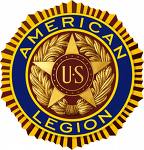 2018-2019NATIONAL AWARDS NATIONAL INDIVIDUAL AWARDS:GOLD BRIGADE AWARD A Legionnaire who recruits 50 or more new members (transfers do not count) into The American Legion by the May target date will qualify for enrollment in the elite Gold Brigade of The American Legion.  These very special Legionnaires will be awarded unique gifts designating affiliation with the Gold Brigade.  Also, special recognition will be given to those Legionnaires through special announcements in the Dispatch, online and other media.  The gifts awarded to a Gold Brigader will depend on the number of times he or she has qualified for this award.  Gold Brigade recipients will receive a choice of jacket, sweater with the Gold Brigade logo on the left breast or polo shirt; a cap pin; a Gold Brigade patch for the blue blazer; and a Gold Brigade certificate.  A second, third or fourth time winner will receive a Gold Brigade patch and certificate, a “hash mark” for the jacket sleeve, and the choice of either another designer jacket or a sweater with the Gold Brigade logo on the left breast or a polo shirt. First time Gold Brigade members receive: 		Second time (or more) Gold Brigade members receive:         Gold Brigade patch 					Gold Brigade patch 					   Special Gold Brigade cap pin 				Gold Brigade certificate 				     	        Gold Brigade certificate 					“Hash mark” for jacket sleeve 		           	               Designer jacket or 					Designer jacket or 					         Polo Shirt or 						Polo Shirt or 					                Sweater with a Gold Brigade logo 			Sweater with Gold Brigade logo GOLD BRIGADE FIFTH CONSECUTIVE YEAR AWARD A Gold Brigader who has won the Gold Brigade award for five consecutive years is eligible for a distinctive Gold Brigade blazer.  A Legionnaire may only qualify once every five years.Note: Department Adjutants must submit all Gold Brigade certification forms to National Headquarters by the last day of May. GOLD BRIGADE SIXTH CONSECUTIVE YEAR OR MORE AWARD A Gold Brigader who has earned the Gold Brigade Award for at least six consecutive years or more to include the current membership year is eligible for a $150 check and a Legion cap with the label “Master Recruiter.” Note: Department Adjutants must submit the certification form by the last day of May. THE SILVER BRIGADE AWARD A Legionnaire who recruits 25 to 49 new members (transfers do not count) into The American Legion by the May target date will qualify for this award.  A silver pin and certificate will be awarded. Note: Silver Brigade and Gold Brigade awards cannot both be awarded to a recruiter during the same membership year.DEPARTMENT RECRUITER OF THE YEAREach American Legion Post will have the opportunity to submit the name of the recruiter from that Post who has signed up the highest number of new members for the membership year by the May target date.  Department Headquarters will supply certification forms to be completed by the Post Commander or Adjutant and submitted to Department Headquarters by the May target date plus one week.   Department Adjutants will determine the top new member recruiter for their respective Department and certify the winner to National Headquarters, on or before the last day of May. The top new member recruiter, properly nominated and certified from each Department, will be awarded a framed certificate noting his or her accomplishment. NATIONAL RECRUITER OF THE YEARThe individual certified with the highest number of new members recruited from among all the Departments will be declared National Membership Recruiter of the Year.  The award includes a trip to the national convention: six days and five nights for the Legionnaire and guest, round-trip air transportation, hotel accommodations and reserved seating tickets to the National Commander’s Banquet for Distinguished Guests.  Monetary awards will be presented to the next highest 26 individuals: ■ One $1,000 check ■ 10 $150 award checks (third place) ■ 15 $100 award checks (fourth place) Note: Department Adjutants must nominate top recruiters on or before the last day of May.PIONEER AWARDThe National Membership & Post Activities Committee created the Pioneer Award on May 5, 1965, to recognize those directly involved with new Post formation.  However, recognition and awarding of this citation are the new Post’s responsibility. Completed certification forms should be returned to Department Headquarters for approval prior to being forwarded to National Headquarters.  All Pioneer awards will be returned to Department Headquarters for proper presentation. DISTRICT COMMANDER 100% PINThis special pin is worn only by those Legionnaires who as District (County) Commanders accomplished at least 100 percent of their assigned District (County) membership goals.  These Commanders may be nominated at any time during the membership year.NEW POST DEVELOPMENT PINThe New Post Development Pin is available to any individual who assists with the initial start-up of a new Post.  Volunteers can be nominated at any time throughout the year.NATIONAL COMMANDER’S PIN INCENTIVE PROGRAMAmerican Legion National Commander Brett P. Reistad will award his National Commander “Membership Excellence: Team 100” incentive pin to any Legion Family member who obtains three new members into The American Legion.  A new member is any eligible person joining for the 2019 membership year who was not a member of The American Legion during the 2018 membership year.   Each member listed must be eligible for membership in The American Legion; forward names of SAL members or Auxiliary members to your Detachment or Unit for use in their respective incentive programs.   Only one pin will be awarded per individual.   Upon receipt, National membership staff will confirm the names and mail the pin directly to the person who earned it.   Commander Reistad's pin incentive program will end June 30, 2019, or when supplies are exhausted.NATIONAL COMMANDER’S HONOR RIBBONAmerican Legion National Commander Brett P. Reistad will award his Team 100 American Legion Family Ribbon to any American Legion Family that achieves 100 percent membership by May 30, 2019.  For this award, the Legion Family is defined as a Post and any combination of an Auxiliary unit, Sons squadron, or Legion Riders chapter.  Each branch must achieve 100 percent membership to qualify for the award.   NATIONAL POST AWARDS:POST HONOR RIBBONSHonor ribbons will be awarded to all Posts whose membership, as of December 31, achieves an advance membership (for the year about to begin) equal to or exceeding the final membership for the year ending.   POST MEMBERSHIP RETENTION AWARDThis award recognizes Posts for their ability to renew their previous year’s membership.  To qualify, the Post must have at least the minimum number of members to maintain their Post charter within their designated Department and retain at least 90 percent of their previous year’s membership by the May target date.  This award has three levels:■ 1st level (100% retention) – Plaque ■ 2nd level (95% percent retention) – Ribbon ■ 3rd level (90% percent retention) – Certificate The Post Membership Retention Award certification form must be submitted by May 31.CERTIFICATE OF MERITORIOUS SERVICE ALL-TIME HIGH AWARDThis certificate is awarded to all Posts that have, by December 31, enrolled an advance membership for the membership year equaling or surpassing the Post’s previous all-time high membership.FIVE OR MORE CONSECUTIVE YEAR ALL-TIME HIGH POST AWARDThis award is for a citation for a Post that has five or more consecutive years all-time high.  A minimum of five consecutive years is necessary to qualify, but a citation can be earned each year the Post continues its all-time high performance after the fifth year.POST REVITALIZATION RECOGNITION LETTERIndividuals who assist in revitalizing a Post will receive a recognition letter from the National Commander for their hard work.  The revitalized Post will receive a letter from the National Commander welcoming them back into The American Legion. POST EXCELLENCE AWARDThe American Legion's Post Excellence Award has added new criteria.  To now qualify for the Post Excellence Award, a Post is required to achieve excellence in four areas: membership, submission of the Consolidated Post Report (CPR), sharing of Post history, and community activity.The purposes of this award are membership growth, exposure of American Legion values to the youth of the community, and increased visibility of the American Legion Family through service projects.  A Post achieving this qualification will have had numerous Post members involved in planning and achieving these goals.  Many Posts are most likely already active in these areas and will qualify without extra effort.  Others, however, will need to increase their efforts in one or more areas to qualify for the award.The standard to be achieved in each area is as follows:Membership. Post membership must be at least one member greater than the previous year.  At least one Post officer attends District meetings.Consolidated Post Report. CPRs must be submitted by July 1.  The American Legion's federal charter requires the submission of an annual report to Congress on activities for the year.  MyLegion.org has made it simple for a Post to submit its CPR in a timely manner.Sharing of Post history: The American Legion's Centennial web page (www.legion.org/centennial) allows Posts to convey its legacy by sharing historical photos, videos and print material.  For instructions on how to create a Post profile, click here www.legion.org/dispatch/217282/share-your-posts-legacy. Community activity. The Post must conduct an event that connects the local community with The American Legion Post.  The objective is to open your doors, welcome the community in, and educate them on what The American Legion is all about and how the Post is an asset to the community.  Posts do not need to have a physical building to accomplish this.  This activity can be held in a park, a community center, or anywhere the Post can welcome and interact with the local community.The District Commander responsible for the Post will certify a Post as having achieved the four specified criteria.  The District Commander will submit a list of Posts meeting the criteria to Department Headquarters.  That list should include the Post name, phone number, address, and Commander's name.  If possible, accompany the last two criteria with copies of press releases submitted to the local media about the projects to show that the projects were not only accomplished but that an attempt was made to enhance the image of The American Legion through local media.  The copy submitted should include a date and time stamp showing receipt by the media outlet.NATIONAL DISTRICT AWARDS:DISTRICT COMMANDER RACE TO THE TOPCompetition is divided into five categories based on the membership of the District without regard to geographic locations.  District Commanders will compete in each of the following categories based on final membership year totals, and a top District Commander for the national award will be selected from each of the five categories.  Post ribbons will also be awarded to each top District Commander for all Posts in those Districts. Second and third place awards will also be presented in each category.  The District Commanders will be awarded checks in the amount of $500 for second place or $375 for third place, but no additional ribbons will be awarded for the Posts in these Districts. Race to the Top categories Category I 		Districts of 15 to 1,499 members Category II 		Districts of 1,500 to 2,999 members Category III 		Districts of 3,000 to 4,999 members Category IV 		Districts of 5,000 to 7,499 members Category V 		Districts of 7,500 and more members First place award: The top District Commander and guest in each category whose District membership on March 31 represents the greatest percentage over the final previous year’s membership will receive a trip to the 101st National Convention in Indianapolis in 2019.  This cannot be less than 100 percent to qualify.  Each winner and guest are entitled to a trip to the national convention as a distinguished guest of the national Commander, including round-trip airfare, tickets to the National Commander’s Banquet, and hotel accommodations for six days and five nights.  These District Commanders will also receive Legion caps signifying they are Race to the Top winners, awarded on stage at the national convention with ribbons for each of the District’s Posts. Second place: The District Commander in each category whose District membership on March 31 represents the second highest percentage over the final previous year’s membership will receive a $500 check.  This cannot be less than 100 percent to qualify. Third place: The District Commander in each category whose District membership on March 31 represents the third highest percentage over the final previous year’s membership will receive a $375 check.  This cannot be less than 100 percent to qualify.DISTRICT COMM. ACHIEVEMENT AWARD & DISTRICT HONOR RIBBONAll District (County) Commanders whose May target date membership exceeds the previous year’s membership by at least the number of Posts in that District (County) will be awarded the District (County) Commander Achievement Award framed certificate.   In addition, the District (County) will receive a District (County) Honor Ribbon for its District (County) colors.DISTRICT COMMANDER NEW POST ACHIEVEMENT AWARDDistrict (County) Commanders who create new American Legion Posts in their respective Counties and have the new Post’s temporary charter application on file at National Headquarters by the May target date will receive a framed certificate.Certification Forms for Awards on the Following Pages* Please note, forms must be submitted to Dept. Headquarters for verification, Dept. will forward to National where applicable *CERTIFICATION FORMGOLD BRIGADE NEW MEMBERRECRUITER AWARDSend the completed form to Department Headquarters on or before May 31.   Posts should retain a copy for their records.The following member in the Department of _______________________________________________ qualifies for the Gold Brigade award for enrolling 50 or more new members into The American Legion by the May target date.Attach the list of names with each nomination form.First-time qualifiers for the award receive a Gold Brigade cap pin, certificate, a Gold Brigade patch, and choice of a jacket, or sweater, or polo shirt with the Gold Brigade logo.Second-time qualifiers for the award receive a Gold Brigade certificate, patch, a hash mark for the sleeve, and the choice of either another Gold Brigade jacket, or sweater, or polo shirt with the Gold Brigade logo.Check the appropriate box(es):This Gold Brigade award will be my:[ ] First Gold Brigade award[ ] Other (specify second or third time qualified) _______________________________________________If you checked Box A or B, circle one: 	jacket 		polo shirt 		sweaterLadies’ jacket or polo (circle size): 	S      M     L     XL     2XL     3XLMen’s jacket or polo (circle size): 	S      M     L     XL     2XL     3XL      (4XL and 5XL are available upon request)Unisex sweater (circle size): 		S      M     L     XL     2XL     3XL     4XLName ___________________________________________________________ Post number ______________________Address ___________________________________________________________________________________________ 								City 			State 		ZipPhone (_______) _____________________________ Member ID _____________________________________________Number of new members enrolled (minimum 50) _________________________________________________________________________________________________ 		             ________________________________________Department Adjutant 						             Post Adjutant________________________________________                                         _______________________________________Date 								             Address             ________________________________________             Date (cannot be after the May target date)Department reminder: Forward a copy of this form to the National Membership Division, along with a copy of the list of new members signed up to National Headquarters, on or before the May target date.USE ADDITIONAL SHEETS IF NECESSARYCERTIFICATION FORMGOLD BRIGADEFIFTH CONSECUTIVE YEAR AWARDDepartments must submit this form to National Headquarters by the last day of May.The following member of the Department of ______________________________________________ qualifies for the prestigious fifth consecutive year Gold Brigade award for enrolling 50 or more new members into The American Legion by the May target date.A Legionnaire may only qualify for this award once every five years.Note: This Navy blue blazer replaces the gold blazer of previous years.Circle one:Men’s blazer (cut)     Short     Regular     Long     Extra Long     Extra Extra LongSpecify even sizes 34-60 _____________ SizeLadies’ blazer (cut)     Short     Regular     Long     Extra Long     Extra Extra LongSpecify even sizes 4-20 ______________ SizeType or print:Name _____________________________________ Post number _____________ Member ID ___________________Phone (_______) ________________________ Years of being a Gold Brigadier 19______ – 20______Certified:_________________________________________Department Adjutant_________________________________________DateDepartment reminder: Fax a copy of this form to (317) 630-1413 or email it to membership@legion.org, along with a copy of the list of new members signed up to National Headquarters, on or before May 31.CERTIFICATION FORMGOLD BRIGADESIXTH CONSECUTIVE YEAR OR MORE AWARDThe following member of the Department of _______________________ qualifies for the sixth consecutive year or more Gold Brigade award for enrolling 50 or more new members into The American Legion by the May target date.This award is a $150 check and a Master Recruiter Legion cap, along with a Gold Brigade plaque, cap pin and hash mark.Type or print, making sure that all information is complete to help avoid processing delays:Name ___________________________________________________ Member ID________________________________Phone ____________________________ Post number __________________ Post city ___________________________Years qualifying for Gold Brigade _______________________Number of new members enrolled (minimum 50) ________________________________________________________Circle crown type:     Regular     Fort Knox     Women’s CrownLined or unlined _____________________________ Cap size ______________________________________________Mandatory insignia (Y/N) ____________ if yes, please list _________________________________________________Certified:__________________________________________Department Adjutant__________________________________________DateDepartment reminder: Fax a copy of this form to (317) 630-1413 or email it to membership@legion.org, along with a copy of the list of new members signed up to National Headquarters, on or before May 31.CERTIFICATION FORMSILVER BRIGADE NEW MEMBERRECRUITER AWARDSend the completed form to Department Headquarters on or before the May target date.  Posts should retain a copy for their records.The following member in the Department of ___________________________ qualifies for the Silver Brigade Award for enrolling 25 to 49 new members into The American Legion by the May target date.Silver Brigaders receive a silver pin and a silver certificate.Name _______________________________________________________ Post number __________________________Address ___________________________________________________________________________________________City ___________________________________________ State ___________________ Zip ________________________Phone (_______) ____________________________ Member ID ______________________________________________Number of new members enrolled (25 to 49) _____________________________________________________________________________________________________ 		             ________________________________________Department Adjutant (signature) 				             Post Adjutant (signature)________________________________________ 		             ________________________________________Date 								             Address             ________________________________________ 								             DateDepartment reminder: Fax a copy of this form to (317) 630-1413 or email it to membership@legion.org, along with a copy of the list of new members signed up to National Headquarters, on or before May 31.USE ADDITIONAL SHEETS IF NECESSARYNOMINATION FORMRECRUITER OF THE YEARPost Adjutants must send this form 			Department Adjutants must send this form toto Department Headquarters. 				The American Legion	            Fax: 317-630-1413 							PO Box 1055		            Email: membership@legion.orgIndianapolis, IN 46206							Att: Membership DivisionType or print:In the Department of _______________________, the top new member recruiter of membership enrolled for current membership year as of May target date, and transmitted to National Headquarters, is:1. Name __________________________________ Post ______________ Member ID ____________________________Address____________________________________________________________________________________________City/State/Zip ____________________________________________________________________________________Phone (________) _________________________Number of new members enrolled (minimum 10) __________________Attach list of names and ID numbers of new members.The next highest new member recruiter (make additional copies if needed):2. Name __________________________________ Post ______________ Member ID ____________________________Address ___________________________________________________________________________________________City/State/Zip ____________________________________________________________________________________Phone (________) _________________________Number of new members enrolled (minimum 10) __________________Attach list of names and ID numbers of new members.__________________________________________                                 _________________________________________Post Adjutant 							          Department Adjutant__________________________________________ 		          _________________________________________Date 								          DateThis form must reach Department Headquarters on or before the May target date and National Headquarters by May 31.THE AMERICAN LEGION PIONEER AWARDPost Commander ___________________________________________________________Post Adjutant ______________________________________________________________The American Legion has authorized issuance of a citation titled “The American Legion Pioneer Award.” Your Post may make nominations for this award immediately after securing a temporary charter.This award is a way to recognize an individual who has made the greatest contribution in helping to get your Post chartered and ensuring a successful operation.You can play an important role in giving proper recognition both to the nominee and to your Post.  If your Post would like to nominate someone, provide the information requested below and return this form to your Department Headquarters for certification and forwarding to National Headquarters._________________________________ Post ______________ located at ______________________________________Department of ___________________________________, was chartered on__________________, 20 ______________Nomination for The American Legion Pioneer Award is hereby made for _________________________________________________________________________________________________________________________________________Post ____________________ believes the above nominee deserves the Pioneer Award because __________________________________________________________________________________________________________________________________________________________________________________________________________________________________________________________________________________________________________________________Attest:_______________________________________Post Commander_______________________________________Post name and number_______________________________________Address_______________________________ 				              _______________________________________Post Adjutant 								City 			State 		ZIPThe above information is certified as correct: 			             ________________________________________ 								             Department AdjutantDate ____________________, 20________             ________________________________________             DepartmentDUPLICATE FORM AS NECESSARYCERTIFICATION FORMNEW POST DEVELOPMENT PINThis recognition, in the form of a specially designed cap/lapel pin, is for any individual who assists in starting a new American Legion Post.Department Adjutants may nominate these individuals by name at any time once the temporary charter has been submitted.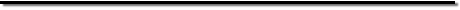 To:	The American Legion	            Fax: 317-630-1413 	PO Box 1055		            Email: membership@legion.orgIndianapolis, IN 46206	Att: Membership Division						Date ____________________________The Department of ___________________________________ requests New Post Development Pins for the following individual(s) for assisting in the development of Post _____________.Name of individual(s) who assisted in starting this new Post:_________________________________________________________________________________________________________________________________________________________________________________________________________________________________________________________________________________________________________________________________________________________________________________________________________________________________________________________________________________________________________________________________________________ 									Department Adjutant_______________________________________DepartmentPins will be shipped directly to the Department for presentation at an appropriate ceremony.DUPLICATE THIS FORM AS NECESSARYNATIONAL COMMANDER BRETT P. REISTAD2019 MEMBERSHIP INCENTIVE PIN Certification Form(3) New MembersPlease make sure that the address, phone number, and email address provided is for the recruiter and not the Post. (3) NEW MEMBERS:(Include full name, Department, and Post)All requested information is mandatory.  Please ensure form is filled out completely before submission.  Please allow up to 2 weeks for processing.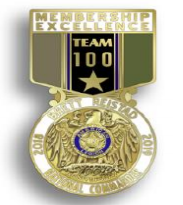 Return completed forms to:   The American Legion                                National Membership Division	            PO Box 1055		Indianapolis, IN  46206Fax: 317-630-1413Email: ksingleton@legion.org TEAM 100 AMERICAN LEGION FAMILY RIBBONTeam 100 American Legion Family Ribbons will be awarded to any Post family that achieves 100% membership by the 2019 100% target date. (American Legion Family is defined as a Post and/or any combination of Auxiliary unit or SAL squadron.  (Each must achieve 100% to qualify) TO:	The American Legion			                      Date _______________________ 	PO Box 1055					     	Indianapolis, IN  46206Att: Membership Division	The Department of ___________________________ certifies that the following American Legion Posts families have achieved 100% of their American Legion Family goal. (For example, if a Legion Post has an Auxiliary unit and/or a SAL squadron; they all must achieve 100%.)                ExamplesCheck all that apply:DEADLINE IS MAY 30THDUPLICATE AS NECESSARY 							____________________________________							Department Adjutant											____________________________________							DepartmentCERTIFICATE OF MERITORIOUS SERVICEPOST ALL-TIME HIGH AWARDThis certificate is awarded to those Posts which, by December 31, have enrolled an advance membership for the year about to start equaling or surpassing the Post’s previous all-time high membership.To:	The American Legion	            Fax: 317-630-1413			 	PO Box 1055		            Email: membership@legion.orgIndianapolis, IN 46206	Att: Membership Division						Date ____________________________List Posts in numerical order starting with No. 1.The Department of ______________________________________________ requests citations for the following Posts:       ____________________________________       Department Adjutant       ____________________________________       DepartmentDUPLICATE FORM AS NECESSARYCERTIFICATION OF POSTS EARNINGFIVE CONSECUTIVE YEARS ALL-TIME HIGH AWARDThis award is for a citation for a Post that has five or more consecutive years all-time high.   A minimum of five consecutive years is necessary to qualify, but a citation can be earned each year the Post continues its all-time high performance after the fifth year.To:	The American Legion	            Fax: 317-630-1413			 	PO Box 1055		            Email: membership@legion.orgIndianapolis, IN 46206	Att: Membership Division						Date ____________________________List Posts in numerical order starting with No. 1.The Department of ______________________________________________ requests citations for the following Posts:       ____________________________________       Department Adjutant       ____________________________________       Department       ____________________________________       DateDUPLICATE FORM AS NECESSARYCERTIFICATION FORMPOST & DISTRICT REVITALIZATIONRECOGNITION LETTERThese letters are awarded to the revitalized Post and those individuals who assisted in the revitalization effort.To:	The American Legion	            Fax: 317-630-1413			 	PO Box 1055		            Email: membership@legion.orgIndianapolis, IN 46206	Att: Membership Division						Date ____________________________The Department of __________________________________ requests a “welcome back” letter for Post ___________.Name of individual(s) who assisted in the revitalization of this Post:____________________________________________________________________________________________________________________________________________________________________________________________________________________________________________________________________________________________________________________________________________________________________________________________________________________________________________________________________________________________________________________________________________________________________________________________________________       ____________________________________       Department Adjutant       ____________________________________       DepartmentLetters will be sent directly to the Department for presentation at an appropriate ceremony.DUPLICATE THIS FORM AS NECESSARYCERTIFICATION FORMDISTRICT COMMANDERRACE-TO-THE-TOP AWARDTo:	The American Legion	            Fax: 317-630-1413			 	PO Box 1055		            Email: membership@legion.orgIndianapolis, IN 46206	Att: Membership Division				This is to certify the below listed District Commander whose District membership on March 31 represents the greatest percentage over the previous year’s final membership, and we have transmitted the information toNational Headquarters for receipt by the April target date.Cannot be less than 100 percent to qualifyCompetition will be divided into five categories based on the membership of the District without regard to geographic locations. District Commanders will compete in each of the following categories based on the previous year’s final totals.Category I	Districts of 15 to 1,499		Category IV	Districts of 5,000 to 7,499Category II	Districts of 1,500 to 2,999 	Category V 	Districts of 7,500 and aboveCategory III 	Districts of 3,000 to 4,999The National Convention trip will be given to the District Commander and guest in each category whose District membership, transmitted to National Headquarters no later than the April target date, represents the greatest percentage over the final membership of the previous year.Name ______________________________________ District number ________________ Category _________________Address _______________________________________________ Phone (_______) _____________________________City / State / Zip ____________________________________________________________________________________Previous year final membership _________________________Current year membership _________________________Percentage of current year increase over previous year’s final membership _ ___________________________________Number of Posts within the District ______________________________________________________________Department Adjutant____________________________________Department____________________________________DateThis form must reach National Headquarters on or before the April target date.CERTIFICATION FORMDISTRICT COMMANDER NEW POSTACHIEVEMENT AWARDTO:	The American LegionPO Box 1055Indianapolis, IN 46206Att: Membership DivisionFax: (317) 630-1413Email: membership@legion.org This is to certify the below listed District Commander has created _________________________________ new Post(s) in District _______________________________________.  This also certifies a new temporary Post Charter is on file at National Headquarters.Name ______________________________________________________ District No. _____________________________Address ___________________________________________________________________________________________City / State / Zip ____________________________________________________________________________________New Post numbers __________________________________________________________________________________        __________________________________________        Department Adjutant        __________________________________________        Department        __________________________________________        DateThis form must reach National Headquarters on or before May 31.  Post charter applications must already be on file by the May target date.Date:Recruiter’s Name:Recruiter’s Name:Recruiter’s Name:Membership ID Number:Membership ID Number:Membership ID Number:Membership ID Number:Membership ID Number:Street Address or PO Box:Street Address or PO Box:Street Address or PO Box:Street Address or PO Box:Street Address or PO Box:City, State, Zip:City, State, Zip:Email Address:Email Address:Daytime Phone Number:Daytime Phone Number:Daytime Phone Number:Daytime Phone Number:Send to Post      Send to Recruiter  Send to Post      Send to Recruiter  Send to Post      Send to Recruiter  Send to Post      Send to Recruiter  TO QUALIFY YOU NEED TO RECRUIT (3) NEW MEMBERS INTO THE AMERICAN LEGION.  (A NEW MEMBER IS DEFINED AS ANY ELIGIBLE PERSON JOINING FOR THE 2019 MEMBERSHIP YEAR WHO WAS NOT A MEMBER OF THE AMERICAN LEGION DURING THE 2018 MEMBERSHIP YEAR).PLEASE NOTE: EACH NEW MEMBER LISTED MUST BE ELIGIBLE FOR MEMBERSHIP IN THE AMERICAN LEGION.  PLEASE FORWARD THE NAMES OF NEW SAL MEMBERS OR AUXILIARY MEMBERS TO YOUR SQUADRON OR UNIT FOR USE IN THEIR RESPECTIVE INCENTIVE PROGRAMS.TO QUALIFY YOU NEED TO RECRUIT (3) NEW MEMBERS INTO THE AMERICAN LEGION.  (A NEW MEMBER IS DEFINED AS ANY ELIGIBLE PERSON JOINING FOR THE 2019 MEMBERSHIP YEAR WHO WAS NOT A MEMBER OF THE AMERICAN LEGION DURING THE 2018 MEMBERSHIP YEAR).PLEASE NOTE: EACH NEW MEMBER LISTED MUST BE ELIGIBLE FOR MEMBERSHIP IN THE AMERICAN LEGION.  PLEASE FORWARD THE NAMES OF NEW SAL MEMBERS OR AUXILIARY MEMBERS TO YOUR SQUADRON OR UNIT FOR USE IN THEIR RESPECTIVE INCENTIVE PROGRAMS.TO QUALIFY YOU NEED TO RECRUIT (3) NEW MEMBERS INTO THE AMERICAN LEGION.  (A NEW MEMBER IS DEFINED AS ANY ELIGIBLE PERSON JOINING FOR THE 2019 MEMBERSHIP YEAR WHO WAS NOT A MEMBER OF THE AMERICAN LEGION DURING THE 2018 MEMBERSHIP YEAR).PLEASE NOTE: EACH NEW MEMBER LISTED MUST BE ELIGIBLE FOR MEMBERSHIP IN THE AMERICAN LEGION.  PLEASE FORWARD THE NAMES OF NEW SAL MEMBERS OR AUXILIARY MEMBERS TO YOUR SQUADRON OR UNIT FOR USE IN THEIR RESPECTIVE INCENTIVE PROGRAMS.TO QUALIFY YOU NEED TO RECRUIT (3) NEW MEMBERS INTO THE AMERICAN LEGION.  (A NEW MEMBER IS DEFINED AS ANY ELIGIBLE PERSON JOINING FOR THE 2019 MEMBERSHIP YEAR WHO WAS NOT A MEMBER OF THE AMERICAN LEGION DURING THE 2018 MEMBERSHIP YEAR).PLEASE NOTE: EACH NEW MEMBER LISTED MUST BE ELIGIBLE FOR MEMBERSHIP IN THE AMERICAN LEGION.  PLEASE FORWARD THE NAMES OF NEW SAL MEMBERS OR AUXILIARY MEMBERS TO YOUR SQUADRON OR UNIT FOR USE IN THEIR RESPECTIVE INCENTIVE PROGRAMS.TO QUALIFY YOU NEED TO RECRUIT (3) NEW MEMBERS INTO THE AMERICAN LEGION.  (A NEW MEMBER IS DEFINED AS ANY ELIGIBLE PERSON JOINING FOR THE 2019 MEMBERSHIP YEAR WHO WAS NOT A MEMBER OF THE AMERICAN LEGION DURING THE 2018 MEMBERSHIP YEAR).PLEASE NOTE: EACH NEW MEMBER LISTED MUST BE ELIGIBLE FOR MEMBERSHIP IN THE AMERICAN LEGION.  PLEASE FORWARD THE NAMES OF NEW SAL MEMBERS OR AUXILIARY MEMBERS TO YOUR SQUADRON OR UNIT FOR USE IN THEIR RESPECTIVE INCENTIVE PROGRAMS.TO QUALIFY YOU NEED TO RECRUIT (3) NEW MEMBERS INTO THE AMERICAN LEGION.  (A NEW MEMBER IS DEFINED AS ANY ELIGIBLE PERSON JOINING FOR THE 2019 MEMBERSHIP YEAR WHO WAS NOT A MEMBER OF THE AMERICAN LEGION DURING THE 2018 MEMBERSHIP YEAR).PLEASE NOTE: EACH NEW MEMBER LISTED MUST BE ELIGIBLE FOR MEMBERSHIP IN THE AMERICAN LEGION.  PLEASE FORWARD THE NAMES OF NEW SAL MEMBERS OR AUXILIARY MEMBERS TO YOUR SQUADRON OR UNIT FOR USE IN THEIR RESPECTIVE INCENTIVE PROGRAMS.TO QUALIFY YOU NEED TO RECRUIT (3) NEW MEMBERS INTO THE AMERICAN LEGION.  (A NEW MEMBER IS DEFINED AS ANY ELIGIBLE PERSON JOINING FOR THE 2019 MEMBERSHIP YEAR WHO WAS NOT A MEMBER OF THE AMERICAN LEGION DURING THE 2018 MEMBERSHIP YEAR).PLEASE NOTE: EACH NEW MEMBER LISTED MUST BE ELIGIBLE FOR MEMBERSHIP IN THE AMERICAN LEGION.  PLEASE FORWARD THE NAMES OF NEW SAL MEMBERS OR AUXILIARY MEMBERS TO YOUR SQUADRON OR UNIT FOR USE IN THEIR RESPECTIVE INCENTIVE PROGRAMS.TO QUALIFY YOU NEED TO RECRUIT (3) NEW MEMBERS INTO THE AMERICAN LEGION.  (A NEW MEMBER IS DEFINED AS ANY ELIGIBLE PERSON JOINING FOR THE 2019 MEMBERSHIP YEAR WHO WAS NOT A MEMBER OF THE AMERICAN LEGION DURING THE 2018 MEMBERSHIP YEAR).PLEASE NOTE: EACH NEW MEMBER LISTED MUST BE ELIGIBLE FOR MEMBERSHIP IN THE AMERICAN LEGION.  PLEASE FORWARD THE NAMES OF NEW SAL MEMBERS OR AUXILIARY MEMBERS TO YOUR SQUADRON OR UNIT FOR USE IN THEIR RESPECTIVE INCENTIVE PROGRAMS.TO QUALIFY YOU NEED TO RECRUIT (3) NEW MEMBERS INTO THE AMERICAN LEGION.  (A NEW MEMBER IS DEFINED AS ANY ELIGIBLE PERSON JOINING FOR THE 2019 MEMBERSHIP YEAR WHO WAS NOT A MEMBER OF THE AMERICAN LEGION DURING THE 2018 MEMBERSHIP YEAR).PLEASE NOTE: EACH NEW MEMBER LISTED MUST BE ELIGIBLE FOR MEMBERSHIP IN THE AMERICAN LEGION.  PLEASE FORWARD THE NAMES OF NEW SAL MEMBERS OR AUXILIARY MEMBERS TO YOUR SQUADRON OR UNIT FOR USE IN THEIR RESPECTIVE INCENTIVE PROGRAMS.1.2.3.100% Post (please include Post #)100% Auxiliary100% SquadronNo. of RibbonsPost 29YesYes3Post 50Yesno squadron attached2Post 500no auxiliary unitYes2100% Post (please include Post #)100% Auxiliary100% SquadronALR Chapter (yes/no)No. of RibbonsName of Post/Post numberLocationAll-time highNumber of advance members on December 31Name of Post/Post numberNumber of consecutive years of all-time high membershipNumber of consecutive years of all-time high membershipNumber of consecutive years of all-time high membershipNumber of yearsFrom To